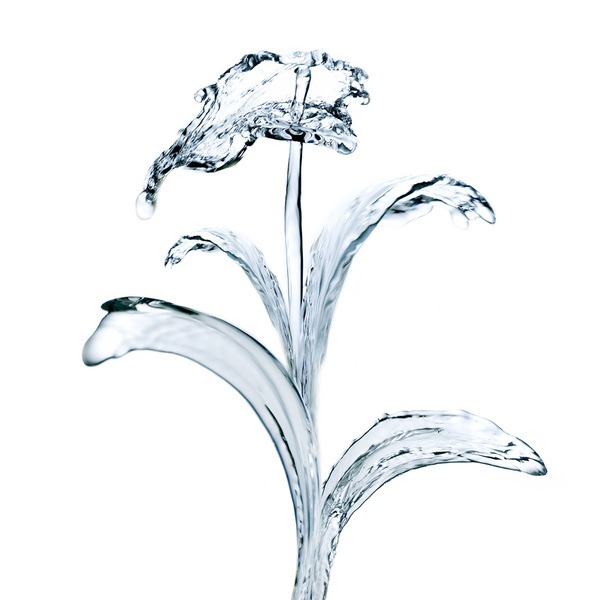 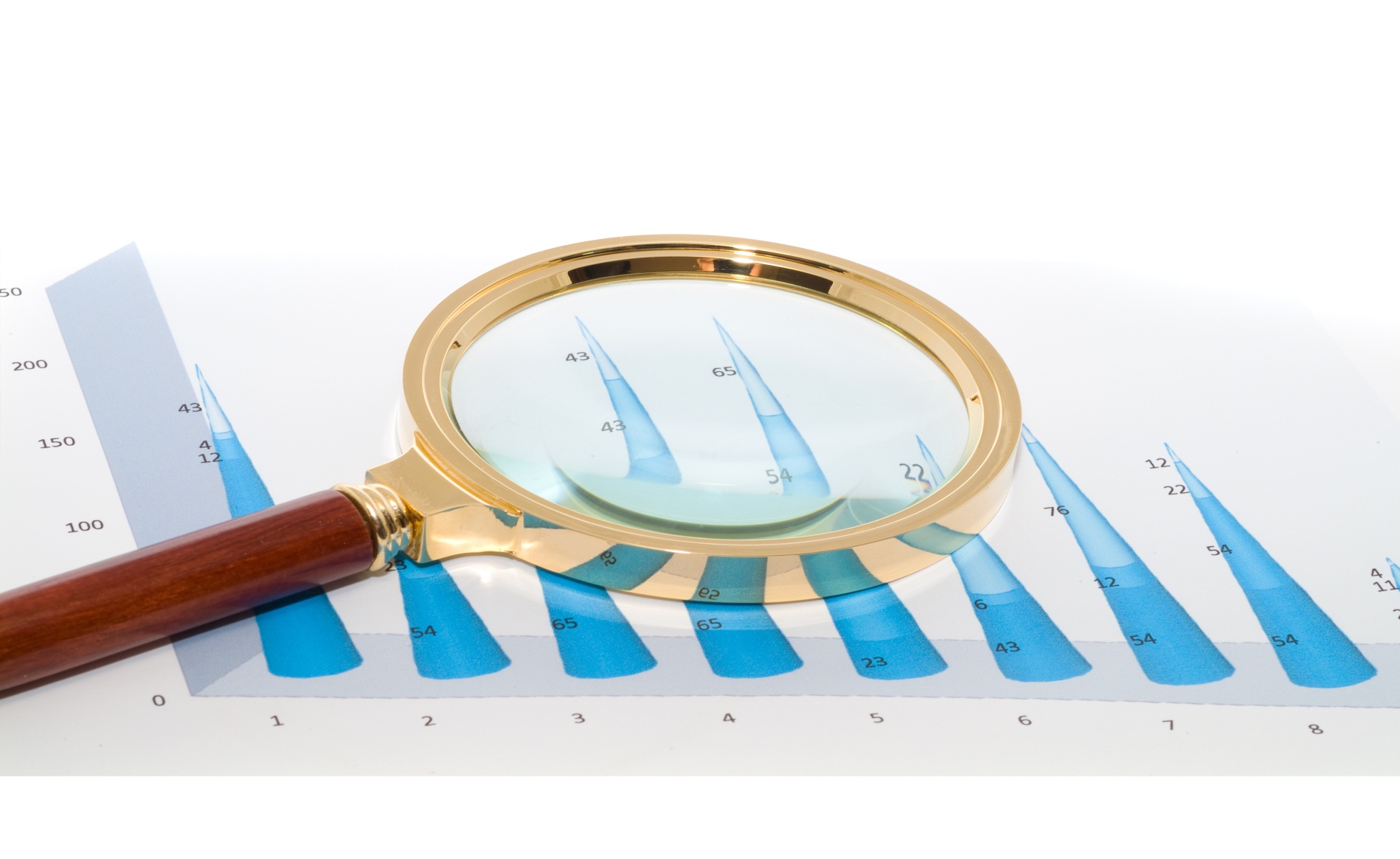 ghmmhj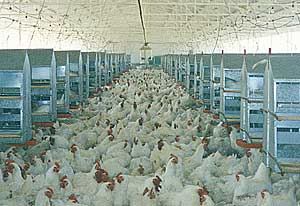 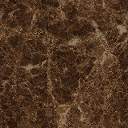 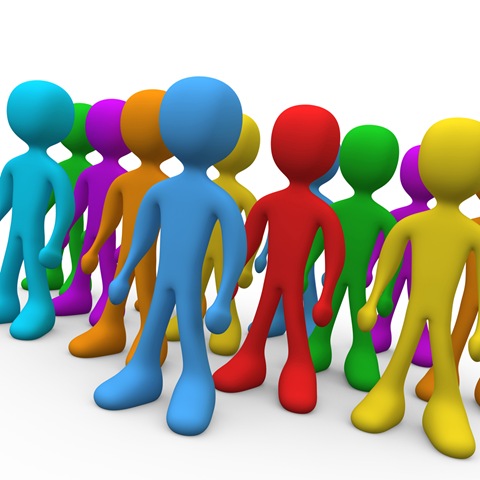 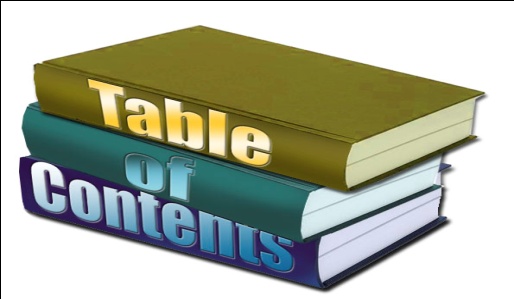     Poultry is one the most important sector of agriculture industry in Pakistan by providing employment to 1.5 million people. According to Industry sources there is capacity of 5,000 Environmental Control Houses in Pakistan and currently 2,500 houses are working, out of which 75% (1,875) are in Punjab and remaining 25% (625) are in other provinces. Broiler meat is the cheapest source of animal protein available in Pakistan. The time required for raising broiler birds is lesser than that for big animals. The day old chicks (DOCs) are raised on high protein feed for a period of six weeks. In controlled environment the temperature, feed and drinking system is operated automatically and monitored by the trained staff.This business can be started both in rural and semi-urban areas in sheds. These sheds have all the required facilities for the broiler farm.    The broiler birds are sold to traders and the whole sellers markets in the urban areas. Sometimes birds can also be sold directly to the shopkeepers in the urban markets.According to the Agriculture Statistics of Pakistan the per capita consumption of poultry meat is increasing at a rate of 4% per annum.A broiler farm with a population of 35,000 birds needs a capital investment of about Rs 19.2 Million for construction, purchasing machinery & equipment.In addition to this, a sum of Rs 5.7 Million is required as working capital, which will be used for purchasing day old chicks and raw material (feed & vaccines) etc.The Total project cost is estimated Rs 24.9 Million.This is a profitable business enterprise due to continuous increasing demand of the white meat in the market and export prospects especially in Muslim countries.The generation line of broiler comes from pure line (Strains) that make the Great Grand Parents (GGP), which are imported. These great grandparents produce grandparents which are available in Pakistan. These grandparents produce parent stocks (Breeders) a parent stock end up in producing the final product which is broiler.Presently, poultry industry contributes a large segment to the national economy with an investment of more than 70 billion of rupees and has become the second largest industry after textile in Pakistan. Pakistan’s poultry industry is importing Grandparents (GP) chicks annually from Australia, Holland, Germany. This GP is producing Breeders that produce final products. The farmers get day old broiler from hatcheries. OR in some cases, purchase their hatching eggs from breeder farms.Poultry feed mills are the major player in the poultry industry, which produce a specific formula feed mix. Poultry feed consists of rich protein elements like grains, gluten, blood meal, fishmeal and soya bean meal. The major component of cost of production of chicken meat accounts for feed cost.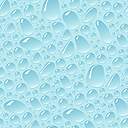 The poultry meat production has shown a growing trend over the past few years after a dip in 1997 due to the ban imposed on wedding dinners. The meat production trend of chicken meat, beef and mutton from the year 2006 to 2009 is presented below. 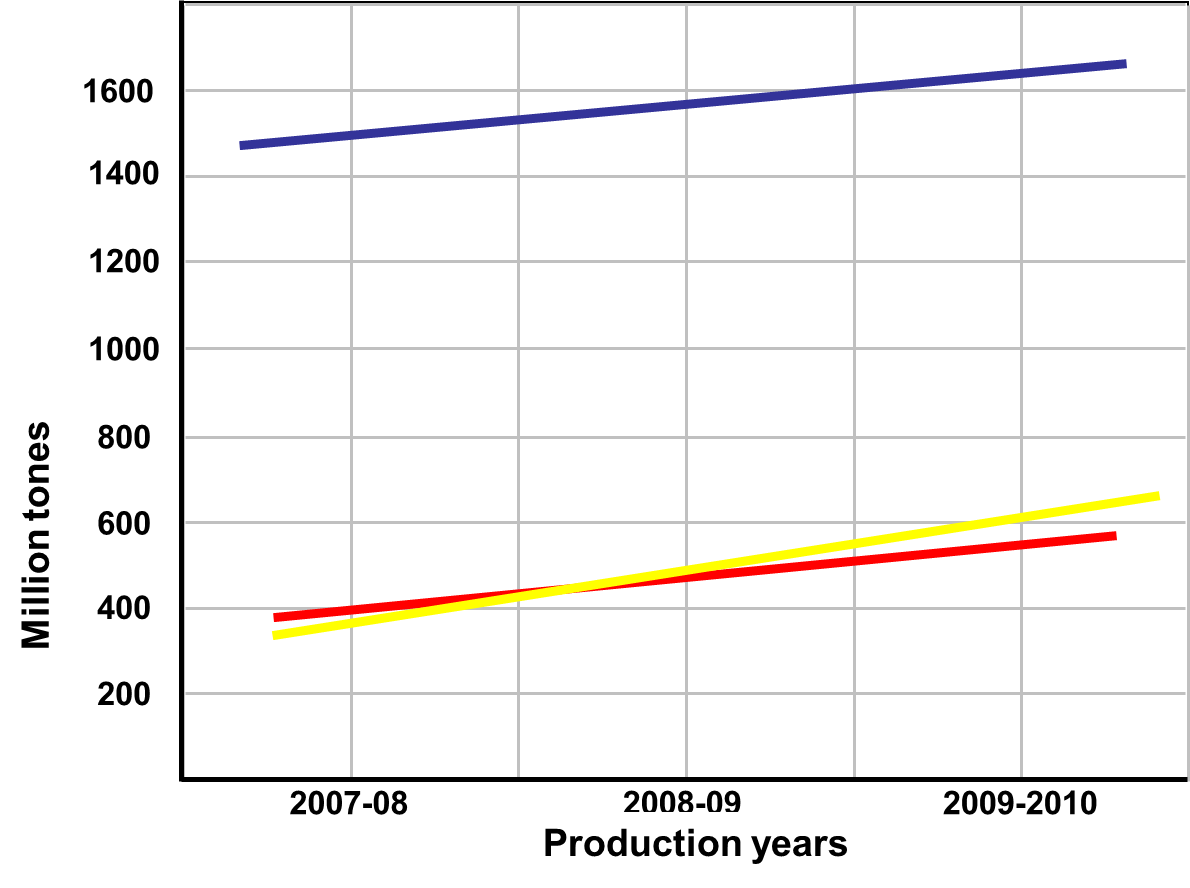 Yellow line is represent chicken, Red line is Meat and Blue line is Beef.The marketing of chickens follows the traditional channels of distribution. Generally, broilers are distributed in the market through middlemen (Arti) and Wholesalers In some cases, the middleman provides Day Old Chicks and other farm inputs (feed, etc.) to the broiler farmers and then agrees to buy back the mature birds from them.Birds are transported to the urban market and are sold to retailers or market-street poultry shops. Birds are sold on live-weight basis. The time spent in getting broilers from the farm to the retail shop is brief. Collection and handling of birds has improved with the use of loader vehicles. Our Business locate is outside area of Lahore at ____________________________________________________________________________________________________________________________________________________________________________________________________________________1. The production of Poultry Meat from 2006-2011 is following:  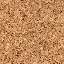 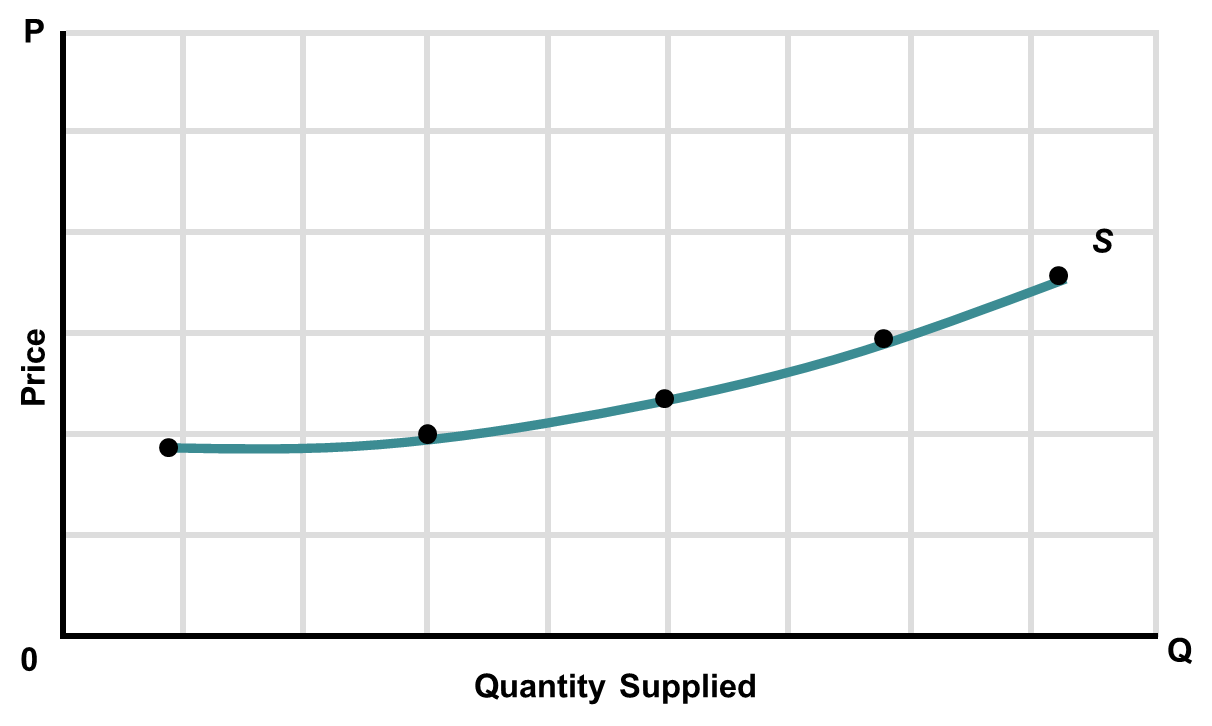 2. The consumption of poultry meat in Pakistan has increased 239% in the last 11 years from 322 million tons in 1999/2000 to 767 million tons in 2010/11. Over the years, many changes have been observed in the pattern of meat consumption in the country. The graph shows how the levels of preference of chicken and mutton have interchanged between the years 1995 and 2010.3. Equilibrium point of demand and supply can be graph easily where demand and supply intersect each other. As we know demand of Broilers is elastic: 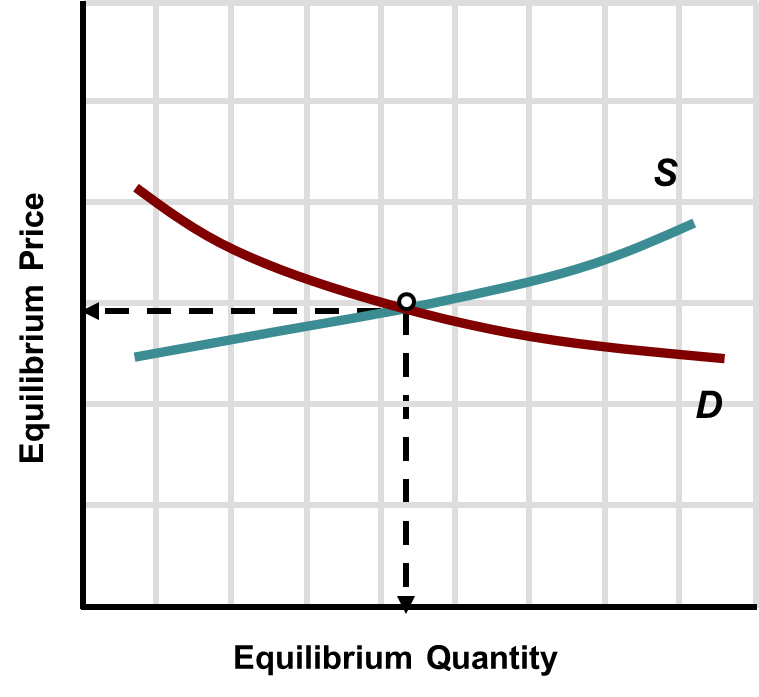 		In Controlled Environment Farm, inputs including farm equipment’s (like drinkers, feed trays, brooders, and feeders and other items like feed, vaccines & medicines, rice-husk or saw-dust, water and electricity etc…) are required to achieve good production.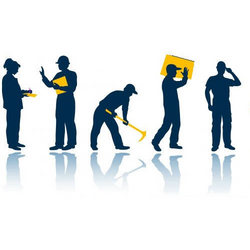 Skilled workers are needed to look after the feeding, vaccination and cleaning operations at the farm. Following manpower is required for a farm of 35,000 birds:Various types of farm equipment’s are needed for feeding, drinking and handling the birds. List of farm equipment, which will be needed, is as under: 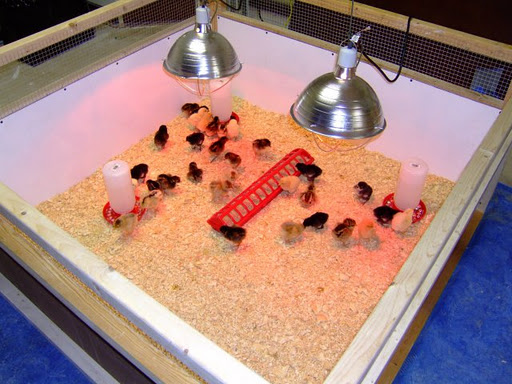 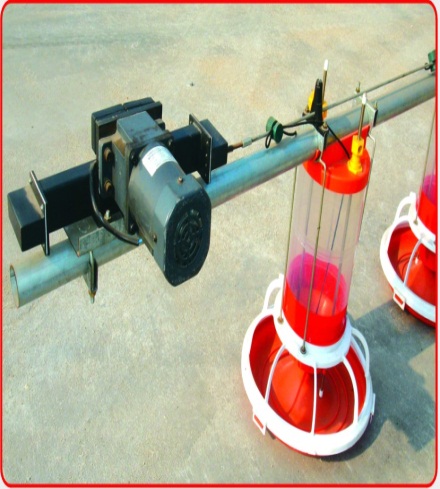 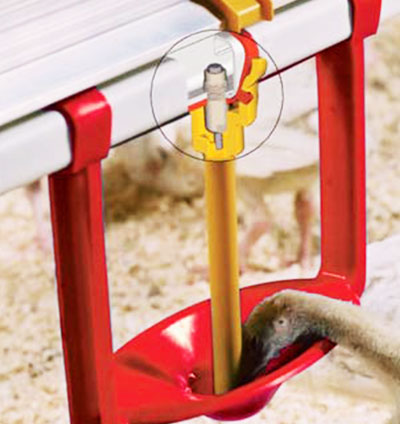 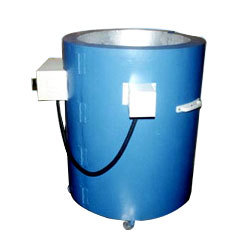 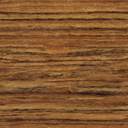 It is recommended that the proposed project should be started in a purchased land. These sheds are located along roadsides around cities and rural areas. Suburban and rural areas around the major cities of the country are the suitable areas for setting up a poultry farm. Setting up a farm at an isolated place will minimize the risk of disease.The farm should be located at a place where transportation of birds and feed can be handled easily. There should be following things are available at the farm site:Electricity connectionDrinking quality water 		Our control shed is located under all these characteristics. Our farm is at main road so we can easily transport from farm to markets and there is availability of Electricity connection as well as drinking quality water.Land requirement for Control shed is given below:Total Building and infrastructure cost for Control shed is given below:Costs for a startup business can be divided up into two major categories:Administrative Costs:Various types of things you need to have on a daily basis to operate a business:Cost of Sale:Various types of things you need to have for sale your product:Costs when business will going on can be divided up into two major categoriesFixed Cost:In economics, fixed costs are business expenses that are not dependent on the level of goods or services produced by the business. Basically, almost all admin & general expenses are our fixed costs because salaries, office expenses etc… will be occur while production is being or not.Variable Cost:Variable costs are expenses that change in proportion to the activity of a business.Basically, almost all costs of sales are our variable expenses.A cost benefit analysis is done to determine how well, or how poorly, a planned action will turn out. Although a cost benefit analysis can be used for almost anything, it is most commonly done on financial questions. Cost benefit analysis relies on the addition of positive factors and the subtraction of negative ones to determine a net result.Total cost on this Project*= 39,522,341Total Revenue earn from this business**= 41,452,950So,Total Profit earn from this business per year = 1,930,609Cost benefit analysis clearly shows that the starting of this business is justified. And the business will save almost Rs/= 190,000 a year.* Total cost includes Cost of Sales, General Administration & Selling costs, Interest and taxes.** Total Revenue includes Revenue from sale of birds.Total revenueCost of SalesGross Profit: Total revenue – Total Cost of SalesGeneral Administration & selling ExpensesOperating IncomeEarnings before Interest & TaxInterest expense on Long term debtTaxNET PROFIT: Operating Income – Interest & TaxThe statement of Income clearly show that after invest in this business, we can earn 160,800 monthly and almost 1.9 Million yearly. As mention above:Total cost on this Project= 39,522,341Total Revenue earn from this business= 41,452,950So,Total Profit earn from this business per year = 1,930,609Profit that estimate for next 10 years is plot below: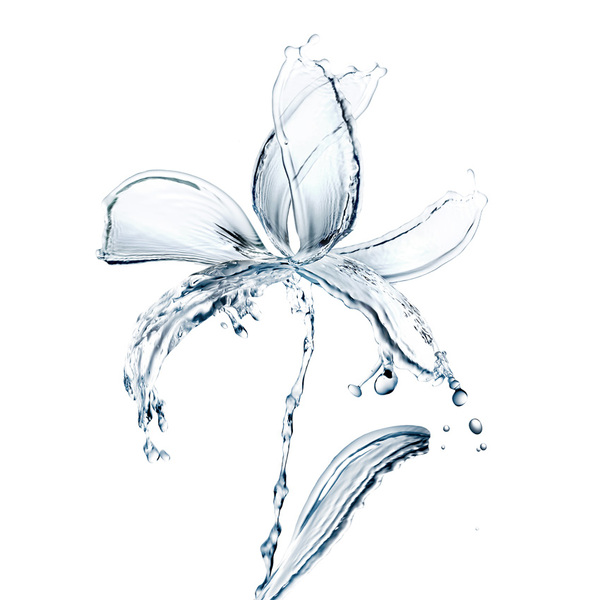 YearProduction (000 Tons)2006-075542007-086012008-096522009-107072010-11759ProductAvg. Live Weight (kg) Price per kg Chicken1.85Rs. 110Number of Flocks per year 6Number of Birds per Flock 35,000Time required per Flock (Days) 40Lag time required per Flock (Days) 15Total Annual Production Capacity 210,000Shed Space Required per Bird (sq. ft.) 0.65Sale price growth rate (%) 10Production capacity utilization (%)100Description  (HRRequirements)NOSalary permonthSalary perYearSupervisor110,000120,000House man211,000132,000Electrician17,50090,000Watch man211,000132,000Cleaner16,00072,000Total945,500546,000DescriptionAmount   Rs.Main Feed Line System 85,000Feed Pan System 524,170Nipple Drinking System 337,470Ventilation System (Cone Fans) 308,700Minimum Ventilation Fan 60,782Pad Cooling System 142,296Minimum Ventilation System (Air Inlets with Accessories) 185,304Motor for Air Intel 26,000Controlling Equipment’s 45,000Heating System 250,000Total Cost of Machinery 1,964,722LandPer Acre CostTotal Cost Rs.1.5 Acre1,000,0001,500,000DescriptionArea (sq.ft.)Cost (Rs. / sq.ft.)Total (Rs.)Shed Space (380ft X 61ft)23,18057013,212,600Building for Resident & Office Purposes Ground FloorBuilding for Resident & Office Purposes Ground FloorBuilding for Resident & Office Purposes Ground FloorBuilding for Resident & Office Purposes Ground FloorFeed Store 500Toilet Block100Admin Office100Areas for Corridor150Generator Set Room400Store for Vaccine & Medicines & Misc.150Changing / Store Room 100Rooms for Staff400Kitchen80Total Area198075014,85,000Boundary wall 7 feet height500,00014,697,600Administration expense 546,000Administration benefits expense 16,380Travelling expense 27,300Communication expense16,380Office expense (stationary etc…) 16,380Professional fees (legal, audit etc.) 20,726Depreciation expense 1,029,639Amortization of pre-operating costs 16,000Subtotal1,688,805Cost of DOC 12,600,000Cost of Feed 18,000,000Operations costs (direct labor) 300,000Vaccination, Medication & Disinfection 1,500,000Direct Electricity 2,000,000Diesel for Generator & Heater 1,500,000Litter & Spray Cost 240,000Total cost of sales36,140,000Capital InvestmentRs.Land 1,500,000Building/Infrastructure 14,697,600Machinery & Equipment 2,882,591Furniture & Fixture 35,000Office equipment 30,000Pre-Operating Costs 80,000Total Capital Costs 19,225,191Working CapitalRs.Raw material inventory 5,200,000Cash 500,000Total Working Capital 5,700,000Total Investment24,925,191Revenue from sale of birds 41,452,950Sale of Feed Bags -Sale of Rice Husk -Total Revenue41,452,950Cost of DOC 12,600,000Cost of Feed 18,000,000Operations costs (direct labor) 300,000Vaccination, Medication & Disinfection 1,500,000Direct Electricity 2,000,000Diesel for Generator & Heater 1,500,000Litter & Spray Cost 240,000Total cost of sales36,140,000Gross Profit5,312,950Administration expense 546,000Administration benefits expense 16,380Travelling expense 27,300Communication expense16,380Office expense (stationary etc…) 16,380Professional fees (legal, audit etc.) 20,726Depreciation expense 1,029,639Amortization of pre-operating costs 16,000Subtotal1,688,805Operating Income36,24,145Earnings Before Interest & Tax36,24,145Interest expense on Long term debt10,50,000Tax643,536Net Profit after Tax19,30,609